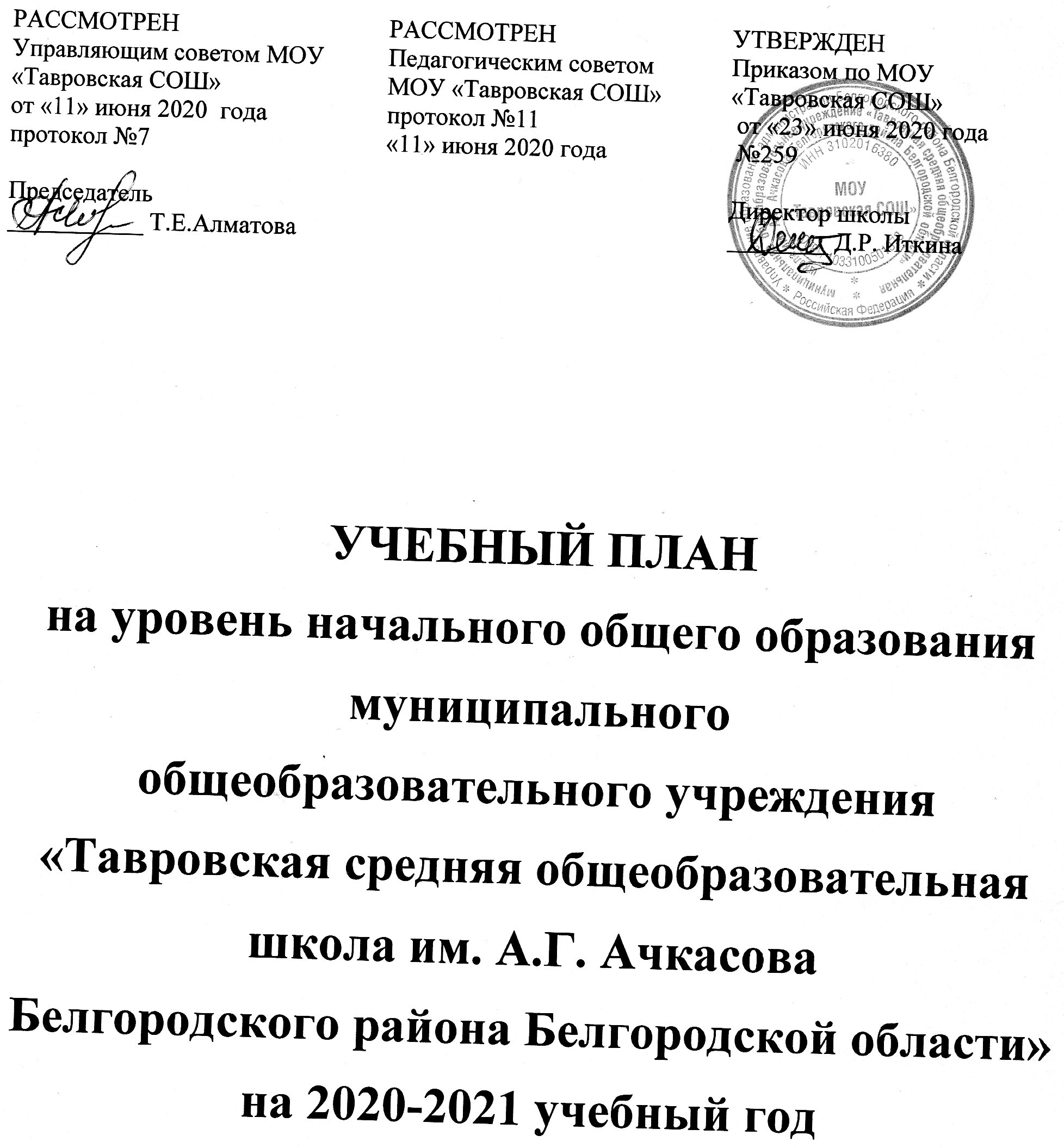 Пояснительная запискак учебному плану уровня начального общего образования МОУ «Тавровская средняя  общеобразовательная школа им. А.Г. Ачкасова Белгородского района Белгородской области» на 2020-2021 учебный годОбщая характеристика учебного планаУчебный план уровня начального общего образования МОУ «Тавровская средняя общеобразовательная школа им. А.Г. Ачкасова Белгородского района Белгородской области» на 2020-2021 учебный год разработан в соответствии со следующими документами:Федеральный уровеньКонституция Российской Федерации (ст.43);Федеральный закон от 29 декабря 2012г. No273 –ФЗ «Об образовании в Российской Федерации» (с изменениями и дополнениями);Постановление Главного государственного санитарного врача Российской Федерации от 29 декабря 2010 года No 189 «Об утверждении СанПиН 2.4.2.2821-10 «Санитарно-эпидемиологические требования к условиям и организации обучения в общеобразовательных учреждениях (с изменениями на 22 мая 2019 года)».Санитарно-эпидемиологическиеправила СП3.1./2.4. 3598-20 «Санитарно-эпидемиологические требованияк устройству, содержанию и организации работы образовательных организаций и других объектовсоциальной инфраструктуры для детей и молодёжи в условиях распространения новой коронавирусной инфекции (COVID-19) (утвержденыпостановлением Главного государственногосанитарного врача Российской Федерации от 30.06.2020 No16);Федеральный государственный образовательный стандарт начального общего образования (утвержден приказом Минобрнауки России от 6.10.2009г. No 373; в редакции приказов Минобрнауки РФ от 26.11.2010 года No 1241, от 22.09.2011 года No 2357, 18.12.2012 года No1060, 29.12.2014 года No1643, от 31.12.2015 года No1576);Порядок организации и осуществления образовательной деятельности по основным общеобразовательным программам -образовательным программам начального общего, основного общего и среднего общего образования (утвержден приказ Министерства образования и науки Российской Федерации от 30 августа 2013 г. No1015, с изменениями от 17 июля 2015 года No 734);Федеральный государственный образовательный стандарт начального общего образования обучающихся с ограниченными возможностями здоровья (утверждён приказом Минобрнауки РФ от 19.12.2014 г. No1598);Концепция Федеральной целевой программы развития образования на 2016-2020 годы (утверждена распоряжением Правительства Российской Федерации от 29 декабря 2014 г. N 2765-р)Концепция Федеральной целевой программы «Русский язык» на 2016-2020 годы (утверждена распоряжением Правительства Российской Федерации от 20 декабря 2014 г. N 2647-р)Концепция развития математического образования в Российской Федерации (утверждена распоряжением Правительства России от 24 декабря 2013 года No 2506-р)Приказ Министерства образования и науки Российской Федерации от 23 августа 2017 года No 816 «Об утверждении порядка применения организациями, осуществляющими образовательную деятельность, электронного обучения, дистанционных образовательных технологий при реализации образовательных программ». Приказ Министерства просвещения Российской Федерации от 02 декабря 2019 года No 649 «Об утверждении Целевой модели цифровой образовательной среды». Приказ Министерства просвещения Российской Федерации от 17 марта 2020 года No 104 «Об организации образовательной деятельности в организациях, реализующих образовательные программы начального общего, основного общего и среднего общего образования, образовательные программы среднего профессионального образования, соответствующего дополнительного профессионального образования и дополнительные общеобразовательные программы, в условиях распространения новой коронавирусной инфекции на территории Российской Федерации». Федеральный перечень учебников, рекомендованных к использованию в образовательном процессе в образовательных учреждениях, реализующих образовательные программы начального общего, основного общего, среднего общего образования (утверждён приказом Министерства просвещения от 28.12.2018г. No345)Приказ Министерства просвещения Российской федерации от 18 мая2020 года No 249 «О внесении изменений в федеральный перечень учебников, рекомендуемых к использованию при реализации имеющих государственную аккредитацию образовательных программ начального общего, основного общего, среднего общего образования, утвержденный приказом Министерства просвещения Российской Федерации от 28 декабря 2018 г. No 345». Инструктивные и методические материалыПримерная основная образовательная программа начального общего образования (одобрена Федеральным научно-методическим объединением по общему образованию, протокол заседания от 8 апреля 2015г. No1/15)Письмо Минобрнауки РФ от 25.05.2015г. No08-761 «Об изучении предметных областей: «Основы религиозных культур и светской этики» и «Основы духовно-нравственной культуры народов России».Письмо Министерства образования и науки Российской Федерации от 18 июня 2015 года No НТ-670/08 «О направлении методических рекомендаций» (Методические рекомендации по организации самоподготовки учащихся при осуществлении образовательной деятельности по основным общеобразовательным программам -образовательным программам начального общего, основного общего и среднего общего образования). Письмо Министерства просвещения Российской Федерации от 19 марта 2020 года No ГД-39/04 «О направлении методических рекомендаций». Методические рекомендации по реализации образовательных программ начального общего, основного общего, среднего общего образования, образовательных программ среднего профессионального образования и дополнительных общеобразовательных программ с применением электронного обучения и дистанционных образовательных технологий. Письмо Министерства просвещения Российской Федерации от 08 апреля 2020 года No ГД-161/04 «Об организации образовательного процесса». Региональный уровеньЗакон Белгородской области «Об образовании в Белгородской области» (принят Белгородской областной Думой от 31.10.2014 No 314)Стратегия развития дошкольного, общего и дополнительного образования Белгородской области на 2013-2020гг. (утверждена Постановлением Правительства Белгородской области от 28 октября 2013 года No 431-ПП)Постановление правительства Белгородской обл. от 30.12.2013 No 528-пп «Об утверждении государственной программы Белгородской области «Развитие образования Белгородской области на 2014-2020 годы» Приказ департамента образования, культуры и молодёжной политики Белгородской области от 06.04.2009г. No 694 «О совершенствовании физического воспитания учащихся в общеобразовательных учреждениях области» Инструктивные и методические материалыИнструктивное письмо департамента образования Белгородской области от 19.02.2014г. No9-06/999-НМ «О формах промежуточной аттестации»Инструктивное письмо департамента образования Белгородской области от 21.02.2014 года No9-06/1086-НМ «О промежуточной аттестации обучающихся общеобразовательных учреждений»Инструктивное письмо департамента образования Белгородской области от 22.05.2014г. No9-06/3335-НМ «О некоторых аспектах организации и проведения промежуточной аттестации обучающихся общеобразовательных организаций»Инструктивное письмо департамента образования Белгородской области от19.05.2014г.No9-06/3262-НМ «О переводе обучающихся 4-х классов»Инструктивное письмо департамента образования Белгородской области от 18.06.2014г No9-06/3968-НМ «Об использовании учебников и учебных пособий»Инструктивно-методические письма Белгородского института развития образованияПисьмо департамента образования Белгородской области от 10.02.2017 г. No9-09/01/644 «О бальном оценивании»Письмо департамента образования Белгородской области от 10.02.2017 г. No 9-09/01/643 «О «ступенчатом» режиме обучения в 1 классе»Письмо департамента образования Белгородской области от 18.06.2020г. No9-09/14/3084 «О сроках каникул в 2020/2021учебном году» Уровень общеобразовательного учреждения Муниципальный уровеньМуниципальная программа «Развитие образования Белгородского района на 2014-2020 годы» (утверждена постановлением администрации Белгородского района от 31 марта 2015 года № 26)Уровень образовательной организацииУстав муниципального общеобразовательного учреждения «Тавровская средняя общеобразовательная школа им. А.Г. Ачкасова Белгородского района Белгородской области»;Основная образовательная программа начального общего образования муниципального общеобразовательного учреждения «Тавровская средняя общеобразовательная школа им. А.Г. Ачкасова Белгородского района Белгородской области»;Изменения и дополнения к основной образовательной программе начального общего образования муниципального общеобразовательного учреждения «Тавровская средняя общеобразовательная школа им. А.Г. Ачкасова Белгородского района Белгородской области»;Локальные акты муниципального общеобразовательного учреждения «Тавровская средняя общеобразовательная школа им. А.Г. Ачкасова Белгородского района Белгородской области»»2. Целевая направленность, стратегические и тактические цели   содержания образованияВ связи с тем, что школа является общеобразовательной, учебный план направлен на реализацию следующих целей: - создание благоприятных условий для интеллектуально-нравственного развития учащихся школы путем удовлетворения потребностей обучающихся в самообразовании;- формирование общей культуры личности обучающихся на основе усвоения минимума содержания образовательных программ, их адаптации к жизни в обществе, создание основы для осознанного выбора и последующего освоения профессиональных образовательных программ;- обеспечение широкой образовательной подготовки учащихся, подготовки их к получению высшего образования, создание условий для развития индивидуальных способностей каждого ребенка;- построение основного и дополнительного образования на основе принципов здоровьесбережения, формирование представлений о здоровом образе жизни как о принципиальном элементе интеллектуально-нравственной культуры учащихся школы.Учебный план определяет: в соответствии с Белгородским базисным учебным планом перечень
учебных предметов, обязательных для изучения на данном уровне
обучения, по которым проводится итоговая аттестация выпускников
этого уровня или оценка их образовательных достижений по итогам
учебного года; распределение минимального учебного времени между отдельными образовательными областями и учебными предметами; распределение учебного времени между инвариантным и вариативным   компонентом; максимальный объем аудиторной нагрузки учащихся;показатели финансирования (в часах).3. Минимальная продолжительность учебного года			Учебный план предусматривает:	4-летний   срок освоения  образовательных  программ  начального
общего образования для 1-4 классов. Продолжительность учебного
года: 1 класс - 33 учебные недели, 2-4 классы -  34 учебные недели.4. Структура учебного плана и обоснование логики выстраивания образовательной вертикали          Учебный план начального общего образования в соответствии с требованиями ФГОС НОО и рекомендациями примерной основной образовательной программы начального общего образования (одобрена Федеральным научно-методическим объединением по общему образованию, протокол заседания от 8 апреля 2015г. №1/15, размещена на сайте fgosreestr.ru) состоит из двух частей - обязательной части и части, формируемой участниками образовательных отношений.Особенности учебного планаСодержание и особенности организации образовательных отношений на уровне начального общего образования МОУ «Тавровская СОШ» определяются Основной образовательной программой начального общего образования учреждения, реализация, которой направлена на обеспечение достижение целей современного начального общего образования:равных возможностей получения качественного начального общего образования; духовно-нравственного развития и воспитания обучающихся, становление их гражданской идентичности как основы развития гражданского общества; преемственности основных образовательных программ дошкольного, начального общего образования; сохранения и развития культурного разнообразия и языкового наследия многонационального народа Российской Федерации, права на изучение родного языка, возможности получения начального общего образования на родном языке, овладения духовными ценностями и культурой многонационального народа России; условий для эффективной реализации и освоения обучающимися основной образовательной программы начального общего образования, в том числе обеспечение условий для индивидуального развития всех обучающихся, в особенности тех, кто в наибольшей степени нуждается в специальных условиях обучения, – одаренных детей и детей с ограниченными возможностями здоровья. 	Учебный план МОУ «Тавровская СОШ» реализует программы начального общего образования, соответствует действующему законодательству Российской Федерации в области образования, обеспечивает исполнение федеральных государственных образовательных стандартов начального общего образования.Учебный план для I - IV классов, обучающихся в рамках ФГОС, ориентирован на 4-летний нормативный срок освоения государственных образовательных программ начального общего образования. Продолжительность учебного года в 1 классе – 33 учебные недели, во 2-4 классах - 34 учебные недели. На уровне начального общего образования реализуется программа УМК «Школа России».Обязательная часть учебного плана определяет состав обязательных для изучения учебных предметов во всех имеющих государственную аккредитацию образовательных учреждениях, реализующих основную образовательную программу начального общего образования, и учебное время, отводимое на их изучение по классам (годам) обучения. Реализация обязательной части обеспечивает достижение планируемых результатов освоения основной образовательной программы, обеспечивающих возможность продолжения образования на следующем уровне обучения.Особенности обязательной части учебного планаОбязательная часть учебного плана определяет состав обязательных учебных предметов, реализующих основную образовательную программу начального общего образования и учебное время, отводимое на их изучение по классам (годам) обучения в течение 33 (в 1 классе) – 34 (во 2-4 классах) учебных недель.Обязательная часть учебного плана представлена девятью предметными областями «Русский язык и литературное чтение», «Родной язык и литературное чтение на родном языке», «Иностранный язык», «Математика и информатика», «Обществознание и естествознание (Окружающий мир)», «Основы религиозных культур и светской этики, «Искусство», «Технология», «Физическая культура»), каждая из которых направлена на решение основных задач реализации содержания учебных предметов, входящих в их состав. Предметная область «Русский язык и литературное чтение» представлена предметами  «Русский язык» ( 5 часов  в неделю в I-IVклассе), «Литературное чтение» (4 часа в неделю в  I-III классах, 3 часа в IV классе).   	Предметная область «Родной язык и литературное чтение на родном языке» представлена предметами «Родной язык(русский)»( 0,5 часа в неделю) и «Литературное чтение на родном языке(русском)» ( 0,5 часа в неделю). В первом полугодии I класса предмет «Русский язык» представлен курсом «Обучение грамоте. Письмо», предмет «Литературное чтение» – курсом «Обучение грамоте. Чтение». Систематическое изучение предметов «Русский язык» и «Литературное чтение» начинается во втором полугодии. Предметная область «Иностранный язык» представлена предметом «Иностранный язык (английский)» (2 часа  в неделю во II-IV классах).Предметная область «Математика и информатика» представлена учебным предметом «Математика», который изучается в I-IV классах в объёме 4 часов в неделю.Предметная область «Обществознание и естествознание (окружающий мир)» представлена предметом «Окружающий мир» (2 часа в неделю в I-IV классах). 	Предметная область «Основы религиозных культур и светской этики» реализуется через комплексный учебный курс «Основы религиозных культур и светской этики» (ОРКСЭ) (во исполнение распоряжения Правительства Российской Федерации от 28 января 2012 г. №84-р). В соответствии с письмом Министерства образования и науки РФ от 23.04. 15 г. №8-611 «О преподавании курса ОРКСЭ и об изучении предметной области ОДНКР» учебный предмет включён в обязательную часть образовательной программы 4-го класса начальной школы в объёме 34 часов (1 час в неделю) в течение всего учебного года. В рамках учебного курса «Основы религиозных культур и светской этики» обучающимися 4 классов изучается один из шести модулей данного предмета: основы православной культуры¸ исламской культуры, буддийской культуры, иудейской культуры, мировых религиозных культур, основы светской этики с согласия и по выбору родителей (законных представителей), на основании их письменного заявления.Выбор фиксируется протоколами родительских собраний и письменными заявлениями родителей (Регламент выбора в образовательной организации родителями (законными представителями) обучающихся одного из модулей комплексного учебного курса «Основы религиозных культур и светской этики», письмо Минобрнауки России от 31.03.2015 г.      № 08-461 «О направлении регламента выбора модулей курса ОРКСЭ»).. На 2020-2021 учебный год на основании заявлений родителей выбран модуль «Основы мировых религиозных культур».В соответствии с письмом Министерства образования и науки РФ от 8 июля 2011 г. № МД-883/03 «О направлении методических материалов ОРКСЭ» формализованные требования по оценке успеваемости по результатам освоения курса не предусматриваются, т.е. при преподавании курса ОРКСЭ предполагается безотметочная система оценки, а именно – качественная взаимооценка в виде создания и презентации творческих проектов. Результаты подготовки и защиты творческих продуктов и проектов могут учитываться при формировании портфелей достижений учеников. Оценка результатов обучения детей по модулям предусмотрена в основном в рамках последнего, завершающего раздела курса, в форме индивидуальных и коллективных творческих работ учащихся и их обсуждения в классе. Предметная область «Искусство» представлена учебными предметами «Изобразительное искусство» и «Музыка» (по 1 часу в неделю в  I-IV классах).Предметная область «Технология» представлена предметом «Технология»     (1 час в неделю в I-IV классах). Предметная область «Физическая культура» представлена учебным предметом «Физическая культура» (2 часа в неделю в I-IV классах).1 час за счет внеурочной деятельности, спортивно-оздоровительного направления. Подготовка к выполнению нормативов Всероссийского физкультурно-спортивного комплекса «Готов к труду и обороне» (ГТО) отнесена к предметным результатам освоения основной образовательной программы по физической культуре. Обучение в 1 классе соответствует пункту 2.4.2.2821-10 СанПиН:- учебные занятия проводятся по 5-дневной учебной неделе и только в первую смену;- использование «ступенчатого» режима обучения в первом полугодии: в сентябре, октябре -   3 урока в день по 35 минут каждый, в ноябре-декабре –  4 урока по 35 минут каждый;  январь – май   - 4 урока по 40минут, каждый; один раз в неделю проводится 5 урок (физическая культура);- в середине учебного дня проводится динамическая пауза продолжительностью 40 минут;- обучение проводится без балльного оценивания знаний обучающихся и домашних заданий;- дополнительные недельные каникулы в середине третьей четверти. Особенности части, формируемой участниками образовательных отношений   На уровне начального общего образования на основании локального акта ОУ «Положение о порядке разработки и утверждения учебного плана ОУ с учетом механизма формирования части, формируемой участниками образовательного процесса и компонента общеобразовательного учреждения», согласно запросам обучающихся и их родителей (законных представителей) в соответствии с физиологическими возможностями и способностями учащихся, а также с целью реализации программы в полном объеме, часы учебного плана, формируемой участниками образовательных отношений, использованы для изучения предмета «Русский язык» ( по 1-часу в I-IV-х классах).В сответствии с приказом департамента образования Белгородской области от 27 августа 2015 г. №3593 «О внедрении интегрированного курса «Белгородоведение» и в целях обеспечения социокультурного развития подрастающего поколения путём включения их в процессы познания и преобразования социальной среды Белгородчины, а также в рамках реализации проекта «Социокультурное развитие подрастающего поколения через изучение родного края («Белгородоведение») краеведческий модуль «Белгородоведение в начальных классах» включен в изучение уроков по предмету «Окружающий мир».Обучение в начальных классах осуществляется в соответствии с федеральным перечнем программ и учебников, рекомендованных Министерством образования и науки Российской Федерации к использованию. В 1-4 классах в 2020-2021 учебном году реализуется УМК «Школа России».Учебный планна 2020-2021 учебный год 1 четверть1 классы (ступенчатый режим)Учебный план1-4 классов на 2020-2021 учебный год (недельный)Учебный план1-4 классов, на 2020-2021 учебный год							(годовой)(1 класс часы указаны с учетом «ступенчатого режима»)ПРОМЕЖУТОЧНАЯ АТТЕСТАЦИЯОсвоение образовательной программы, в том числе отдельной части или всего объема учебного предмета, курса, дисциплины (модуля) образовательной программы сопровождается промежуточной аттестацией обучающихся.Промежуточная аттестация проводится в соответствии с локальным нормативным актом «Положение о системе оценок, формах и порядке проведения промежуточной аттестации и переводе обучающихся начальной школы МОУ «Тавровская СОШ» (ФГОС)". Промежуточная аттестация проводится в 1-4 классах с 26.05.2021 по 31.05.2021г.Формы промежуточной аттестации на уровень НАЧАЛЬНОГО ОБЩЕГО ОБРАЗОВАНИЯ 1-4 классы (ФГОС)Обоснование выбора предметов для промежуточной аттестации:  На основании изменений, внесенных в Основную образовательную программу начального общего образования на промежуточную аттестацию с аттестационными испытаниями выносятся следующие учебные предметы: в 1 классе – учебный предмет «математика», в 2-4 классах - учебные предметы «русский язык» и «математика», так  как это основные учебные предметы, при изучении которых формируются общепредметные учебные компетенции.Предметные областиУчебные предметы Количество часовРусский язык и литературное чтение Русский язык29Русский язык и литературное чтение Литературное чтение23Родной язык и литературное чтениена родном языкеРодной язык (русский)2Родной язык и литературное чтениена родном языкеЛитературное чтение на родном языке (русском) 2Иностранный языкИностранный язык(английский)-Математика и информатикаМатематика22Обществознание и естествознание (окружающий мир)Окружающий мир11Основы религиозных культур и светской этикиОсновырелигиозныхкультур исветской  этики (основы мировых религиозных культур)-ИскусствоМузыка6ИскусствоИзобразительное искусство6ТехнологияТехнология6Физическая культураФизическая культура11Итого за четвертьИтого за четверть117Максимально допустимая недельная нагрузкаМаксимально допустимая недельная нагрузка15Предметные областиУчебные предметы классыКоличество часов в неделюКоличество часов в неделюКоличество часов в неделюКоличество часов в неделюКоличество часов в неделюКоличество часов в неделюКоличество часов в неделюКоличество часов в неделюВсегоПредметные областиУчебные предметы классыI (ноябрь-май)I (ноябрь-май)IIIIIIIIIIIVIVВсегоПредметные областиУчебные предметы классыОЧЧФУОООЧЧФУОООЧЧФУОООЧЧФУООРусский язык и литературное чтение Русский язык4141414120Русский язык и литературное чтение Литературное чтение444315Родной язык и литературное чтениена родном языкеРодной язык (русский)0,50,50,50,50,5Родной язык и литературное чтениена родном языкеЛитературное чтение на родном языке (русском) 0,50,50,50,50,5Иностранный языкИностранный язык(английский)–2226Математика и информатикаМатематика444416Обществознание и естествознание (окружающий мир)Окружающий мир22228Основы религиозных культур и светской этикиОсновырелигиозныхкультур исветской  этики (основы мировых религиозных культур)–––11ИскусствоМузыка11114ИскусствоИзобразительное искусство11114ТехнологияТехнология11114Физическая культураФизическая культура22228ИтогоИтого20122122122190Максимально допустимая недельная нагрузкаМаксимально допустимая недельная нагрузка212123232323232390Предметные областиучебные предметы классыКоличество часов в годКоличество часов в годКоличество часов в годКоличество часов в годВсегоПредметные областиучебные предметы классыIIIIIIIVВсегоОбязательная частьРусский язык илитературное чтениеРусский язык129136136136537Русский язык илитературное чтениеЛитературное чтение123136136102497Родной язык и литературное чтениена родном языкеРодной язык (русский)1717171717Родной язык и литературное чтениена родном языкеЛитературное чтение на родном языке (русском)1717171717Иностранный языкИностранный язык(английский)–686868204Математика и информатикаМатематика123136136136531Обществознание и естествознание (окружающий мир)Окружающий мир66686868270Основы религиозных культур и светской этикиОсновы религиозных культур и светской этики (основы мировых религиозных культур)–––3434ИскусствоМузыка31343434133ИскусствоИзобразительное искусство31343434133ТехнологияТехнология31343434133Физическая культураФизическая культура60686868264Итого:Итого:6887487487482932Часть, формируемая участниками образовательных отношенийЧасть, формируемая участниками образовательных отношений25343434127Максимально допустимая годовая нагрузка Максимально допустимая годовая нагрузка 7137827827823059№п/пНаименование учебного предмета, подлежащего аттестационным испытаниямФормы промежуточной аттестацииФормы промежуточной аттестацииФормы промежуточной аттестацииФормы промежуточной аттестации№п/пНаименование учебного предмета, подлежащего аттестационным испытаниям1 класс 2 класс 3 класс 4 класс1МатематикаТестированиеКонтрольная работа (письменно)Контрольная работа (письменно)Контрольная работа (письменно)2Русский язык-Контрольная работа (письменно)Контрольная работа (письменно)Контрольная работа (письменно)